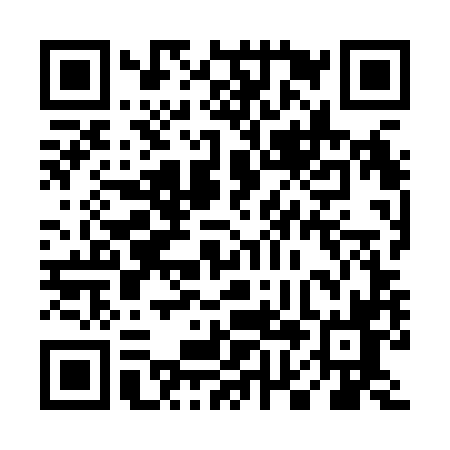 Prayer times for West Paradise, Nova Scotia, CanadaMon 1 Jul 2024 - Wed 31 Jul 2024High Latitude Method: Angle Based RulePrayer Calculation Method: Islamic Society of North AmericaAsar Calculation Method: HanafiPrayer times provided by https://www.salahtimes.comDateDayFajrSunriseDhuhrAsrMaghribIsha1Mon3:455:391:256:479:1111:052Tue3:455:401:256:479:1011:053Wed3:465:401:256:479:1011:044Thu3:475:411:266:469:1011:035Fri3:485:421:266:469:1011:026Sat3:505:421:266:469:0911:027Sun3:515:431:266:469:0911:018Mon3:525:441:266:469:0811:009Tue3:535:451:266:469:0810:5910Wed3:545:451:266:469:0710:5811Thu3:565:461:276:459:0710:5712Fri3:575:471:276:459:0610:5613Sat3:585:481:276:459:0510:5514Sun4:005:491:276:449:0510:5315Mon4:015:501:276:449:0410:5216Tue4:035:511:276:449:0310:5117Wed4:045:521:276:439:0210:5018Thu4:065:531:276:439:0210:4819Fri4:075:541:276:429:0110:4720Sat4:095:551:276:429:0010:4521Sun4:105:561:276:418:5910:4422Mon4:125:571:276:418:5810:4223Tue4:135:581:276:408:5710:4124Wed4:155:591:286:408:5610:3925Thu4:176:001:286:398:5510:3726Fri4:186:011:286:398:5410:3627Sat4:206:021:276:388:5310:3428Sun4:226:031:276:378:5110:3229Mon4:236:041:276:368:5010:3130Tue4:256:051:276:368:4910:2931Wed4:276:061:276:358:4810:27